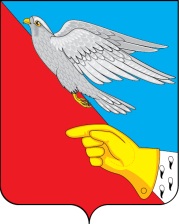 АдминистрацияВасильевского сельского поселенияШуйского муниципального района Ивановской областиПОСТАНОВЛЕНИЕ   № 46-пот 07.12.2021 годаОб удалении адресов объектов адресации Васильевского сельского поселения Шуйского муниципального района Ивановской области из федеральной информационной адресной системыВ соответствии с Федеральным законом от 28 декабря 2013 года № 443 -ФЗ «О федеральной информационной адресной системе и о внесении изменений в Федеральный закон «Об общих принципах организации местного самоуправления в Российской Федерации»», постановлением Правительства Российской Федерации от 19 ноября 2014 года №1221 «Об утверждении Правил присвоения, изменения и аннулирования адресов», Уставом Васильевского сельского поселения Шуйского муниципального района Ивановкой области, ПОСТАНОВЛЯЮ:Удалить адрес объекта адресации Васильевского сельского поселения Шуйского муниципального района Ивановской области из Федеральной информационной адресной системы, являющимся дубликатом адреса объекта адресации согласно приложению.Внести соответствующие изменения в Государственный адресный реестр посредством Федеральной информационной адресной системы (ФИАС).Контроль за исполнением данного постановления оставляю за собой. Постановление вступает в силу с момента его подписания.   Глава Васильевского сельского поселения                       А.В. КуриловПриложение к постановлению № 46-п от 07.12.2021 г.                   Глава Васильевского сельского поселения                                     А.В. КуриловОбъект адресацииКадастровый номерНаименованиеНаименованиеНаименованиеНаименованиеНаименованиеНаименованиеНаименованиеНаименованиеОбъект адресацииКадастровый номерстранысубъектамуниципального районасельского поселениянаселённого пункта улицыдомУникальный номер адреса объекта адресации в ГАРДомовладениеРоссийская ФедерацияИвановская областьШуйский муниципальный районВасильевскоесело ВаисльевскоеВосточная 1-я578ac07ba-5778-4890-a995-073ee732a0fa